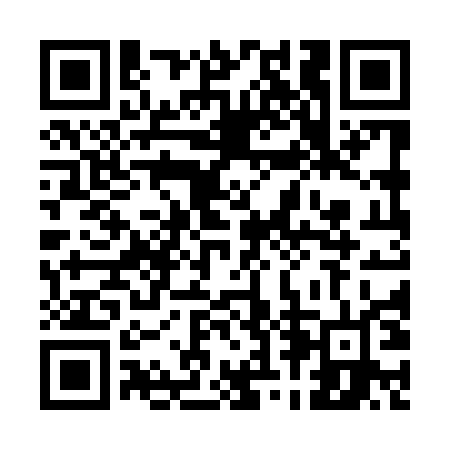 Prayer times for Rybitwy Stare, PolandWed 1 May 2024 - Fri 31 May 2024High Latitude Method: Angle Based RulePrayer Calculation Method: Muslim World LeagueAsar Calculation Method: HanafiPrayer times provided by https://www.salahtimes.comDateDayFajrSunriseDhuhrAsrMaghribIsha1Wed2:315:1112:415:508:1310:402Thu2:295:0912:415:518:1410:443Fri2:285:0712:415:528:1610:474Sat2:275:0512:415:538:1810:475Sun2:265:0412:415:548:1910:486Mon2:255:0212:415:558:2110:497Tue2:255:0012:415:568:2310:498Wed2:244:5812:415:578:2410:509Thu2:234:5612:415:588:2610:5110Fri2:234:5512:415:598:2810:5111Sat2:224:5312:416:008:2910:5212Sun2:214:5112:416:018:3110:5313Mon2:204:4912:416:028:3310:5314Tue2:204:4812:416:038:3410:5415Wed2:194:4612:416:048:3610:5516Thu2:194:4512:416:058:3710:5617Fri2:184:4312:416:068:3910:5618Sat2:174:4212:416:078:4110:5719Sun2:174:4012:416:088:4210:5820Mon2:164:3912:416:098:4410:5821Tue2:164:3812:416:098:4510:5922Wed2:154:3612:416:108:4711:0023Thu2:154:3512:416:118:4811:0024Fri2:144:3412:416:128:4911:0125Sat2:144:3312:416:138:5111:0226Sun2:144:3112:416:148:5211:0227Mon2:134:3012:426:148:5311:0328Tue2:134:2912:426:158:5511:0329Wed2:134:2812:426:168:5611:0430Thu2:124:2712:426:178:5711:0531Fri2:124:2612:426:178:5811:05